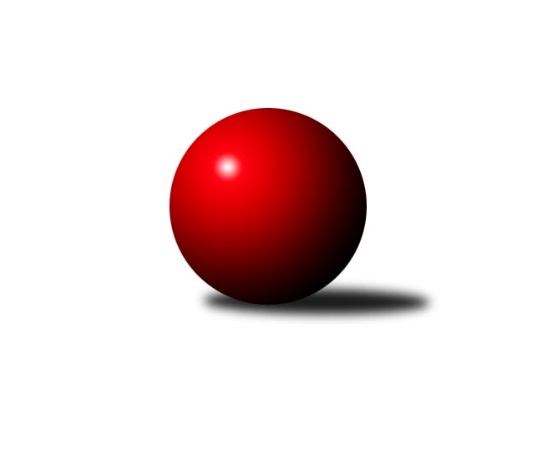 Č.12Ročník 2018/2019	10.1.2019Nejlepšího výkonu v tomto kole: 1716 dosáhlo družstvo: TJ Třebíč DKrajská soutěž Vysočiny B 2018/2019Výsledky 12. kolaSouhrnný přehled výsledků:TJ BOPO Třebíč C	- KK SCI Jihlava 	4:2	1504:1502	4.0:4.0	7.1.TJ Start Jihlava C	- TJ Spartak Velké Meziříčí B	6:0	1628:1468	6.0:2.0	9.1.TJ Spartak Velké Meziříčí A	- TJ Třebíč D	1:5	1599:1716	2.0:6.0	10.1.Tabulka družstev:	1.	TJ Třebíč D	10	9	0	1	48.0 : 12.0 	56.0 : 24.0 	 1644	18	2.	KK SCI Jihlava	11	7	0	4	44.0 : 22.0 	51.0 : 37.0 	 1632	14	3.	TJ Start Jihlava C	10	6	1	3	33.0 : 27.0 	35.0 : 45.0 	 1525	13	4.	TJ Spartak Velké Meziříčí A	10	6	0	4	35.0 : 25.0 	46.5 : 33.5 	 1642	12	5.	TJ BOPO Třebíč C	11	4	1	6	25.0 : 41.0 	40.5 : 47.5 	 1508	9	6.	TJ Nové Město na Moravě C	10	2	0	8	20.0 : 40.0 	36.0 : 44.0 	 1516	4	7.	TJ Spartak Velké Meziříčí B	10	1	0	9	11.0 : 49.0 	23.0 : 57.0 	 1514	2Podrobné výsledky kola:	 TJ BOPO Třebíč C	1504	4:2	1502	KK SCI Jihlava 	Martin Kantor	 	 197 	 211 		408 	 1:1 	 390 	 	200 	 190		Jiří Chalupa	Dominika Štarková	 	 197 	 178 		375 	 2:0 	 345 	 	189 	 156		Robert Birnbaum	Anna Sedláková	 	 178 	 164 		342 	 1:1 	 358 	 	171 	 187		Vladimír Dočekal	Jiří Frantík	 	 188 	 191 		379 	 0:2 	 409 	 	207 	 202		Svatopluk Birnbaumrozhodčí: vedoucí družstvaNejlepší výkon utkání: 409 - Svatopluk Birnbaum	 TJ Start Jihlava C	1628	6:0	1468	TJ Spartak Velké Meziříčí B	Vendula Pospíchalová	 	 191 	 209 		400 	 2:0 	 362 	 	179 	 183		František Lavický	Miroslav Berka	 	 205 	 204 		409 	 2:0 	 335 	 	185 	 150		Rudolf Krejska	Jiří Cháb st.	 	 185 	 202 		387 	 1:1 	 367 	 	198 	 169		Jaroslav Mátl	Petr Hlaváček	 	 226 	 206 		432 	 1:1 	 404 	 	193 	 211		František Korydekrozhodčí: Cháb JiříNejlepší výkon utkání: 432 - Petr Hlaváček	 TJ Spartak Velké Meziříčí A	1599	1:5	1716	TJ Třebíč D	Bohumil Lavický	 	 208 	 214 		422 	 2:0 	 393 	 	199 	 194		Jiří Pavlas	Zdeněk Kováč	 	 219 	 210 		429 	 0:2 	 434 	 	220 	 214		Martin Michal	Kateřina Mičková	 	 176 	 201 		377 	 0:2 	 431 	 	220 	 211		Tomáš Brátka	Jan Mička	 	 181 	 190 		371 	 0:2 	 458 	 	233 	 225		Libor Nováčekrozhodčí: Starý JiříNejlepší výkon utkání: 458 - Libor NováčekPořadí jednotlivců:	jméno hráče	družstvo	celkem	plné	dorážka	chyby	poměr kuž.	Maximum	1.	Zdeněk Toman 	TJ Třebíč D	446.00	295.6	150.4	3.0	2/3	(463)	2.	Libor Nováček 	TJ Třebíč D	434.48	300.0	134.5	5.1	3/3	(483)	3.	Bohumil Lavický 	TJ Spartak Velké Meziříčí A	427.75	295.9	131.9	4.5	4/4	(450)	4.	Jiří Chalupa 	KK SCI Jihlava 	426.63	302.5	124.2	7.3	4/4	(465)	5.	Svatopluk Birnbaum 	KK SCI Jihlava 	425.92	291.6	134.3	4.4	4/4	(453)	6.	Jiří Starý 	TJ Spartak Velké Meziříčí A	414.94	288.4	126.6	6.2	3/4	(459)	7.	Katka Moravcová 	TJ Nové Město na Moravě C	414.78	288.4	126.4	8.2	4/4	(444)	8.	Tomáš Brátka 	TJ Třebíč D	413.47	293.8	119.7	11.1	3/3	(462)	9.	Miroslav Matějka 	KK SCI Jihlava 	407.17	284.2	123.0	9.9	3/4	(440)	10.	Zdeněk Kováč 	TJ Spartak Velké Meziříčí A	407.00	286.2	120.8	9.6	3/4	(452)	11.	Martin Michal 	TJ Třebíč D	404.92	283.8	121.1	7.7	3/3	(434)	12.	Petr Picmaus 	TJ Třebíč D	398.58	276.7	121.9	7.8	3/3	(429)	13.	Martin Kantor 	TJ BOPO Třebíč C	396.39	276.7	119.7	9.4	3/4	(420)	14.	Libuše Kuběnová 	TJ Nové Město na Moravě C	394.25	279.6	114.7	9.1	4/4	(423)	15.	Robert Birnbaum 	KK SCI Jihlava 	392.90	282.9	110.0	11.4	4/4	(442)	16.	Jiří Cháb  st.	TJ Start Jihlava C	391.58	285.6	106.0	10.5	4/4	(419)	17.	Jaroslav Mátl 	TJ Spartak Velké Meziříčí B	388.29	278.8	109.5	10.0	4/4	(452)	18.	Dušan Kamenský 	TJ Spartak Velké Meziříčí B	386.80	281.3	105.5	12.3	3/4	(431)	19.	Antonín Kestler 	TJ Start Jihlava C	386.44	283.0	103.4	12.3	4/4	(413)	20.	Vladimír Dočekal 	KK SCI Jihlava 	386.08	261.9	124.2	9.1	3/4	(419)	21.	Radek Horký 	TJ Nové Město na Moravě C	384.22	274.2	110.1	12.3	3/4	(408)	22.	František Korydek 	TJ Spartak Velké Meziříčí A	383.44	278.6	104.8	10.4	4/4	(412)	23.	Dominika Štarková 	TJ BOPO Třebíč C	381.50	275.3	106.2	11.6	4/4	(420)	24.	Zdeňka Kolářová 	TJ BOPO Třebíč C	380.20	276.9	103.3	14.2	4/4	(410)	25.	Jiří Frantík 	TJ BOPO Třebíč C	378.45	270.9	107.5	12.9	4/4	(403)	26.	Marta Tkáčová 	TJ Start Jihlava C	368.45	271.2	97.3	14.5	4/4	(413)	27.	Rudolf Krejska 	TJ Spartak Velké Meziříčí B	367.14	272.3	94.8	14.3	3/4	(435)	28.	Nikola Vestfálová 	TJ Start Jihlava C	366.75	263.8	103.0	14.5	4/4	(421)	29.	Jiří Pavlas 	TJ Třebíč D	360.50	276.8	83.8	15.3	2/3	(393)	30.	František Lavický 	TJ Spartak Velké Meziříčí B	358.79	267.0	91.8	16.8	4/4	(387)	31.	Miluše Svobodová 	TJ Nové Město na Moravě C	357.17	264.3	92.8	16.5	3/4	(393)	32.	Jozef Lovíšek 	TJ Nové Město na Moravě C	343.50	258.2	85.3	17.8	4/4	(410)		Petr Hlaváček 	TJ Start Jihlava C	432.00	315.0	117.0	6.0	1/4	(432)		Jan Mička 	TJ Spartak Velké Meziříčí A	422.50	284.5	138.0	4.8	2/4	(452)		Kateřina Mičková 	TJ Spartak Velké Meziříčí A	413.00	289.3	123.8	11.3	2/4	(429)		Miroslav Berka 	TJ Start Jihlava C	409.00	296.0	113.0	6.0	1/4	(409)		Josef Lavický 	TJ Spartak Velké Meziříčí B	402.17	271.2	131.0	10.5	2/4	(418)		Vendula Pospíchalová 	TJ Start Jihlava C	400.00	268.0	132.0	4.0	1/4	(400)		Sebastián Zavřel 	TJ Start Jihlava C	374.00	265.3	108.7	10.3	1/4	(387)		Petra Svobodová 	TJ Nové Město na Moravě C	373.00	271.8	101.3	12.8	2/4	(401)		Hana Dinnebierová 	TJ Start Jihlava C	369.50	270.5	99.0	12.5	2/4	(381)		Anna Sedláková 	TJ BOPO Třebíč C	355.80	256.6	99.2	18.4	2/4	(375)		Gabriela Malá 	TJ BOPO Třebíč C	348.00	243.0	105.0	13.0	2/4	(376)Sportovně technické informace:Starty náhradníků:registrační číslo	jméno a příjmení 	datum startu 	družstvo	číslo startu
Hráči dopsaní na soupisku:registrační číslo	jméno a příjmení 	datum startu 	družstvo	Program dalšího kola:13. kolo16.1.2019	st	20:00	TJ Spartak Velké Meziříčí B - TJ Nové Město na Moravě C	17.1.2019	čt	19:30	TJ Spartak Velké Meziříčí A - TJ BOPO Třebíč C	18.1.2019	pá	19:30	TJ Třebíč D - TJ Start Jihlava C				-- volný los -- - KK SCI Jihlava 	Nejlepší šestka kola - absolutněNejlepší šestka kola - absolutněNejlepší šestka kola - absolutněNejlepší šestka kola - absolutněNejlepší šestka kola - dle průměru kuželenNejlepší šestka kola - dle průměru kuželenNejlepší šestka kola - dle průměru kuželenNejlepší šestka kola - dle průměru kuželenNejlepší šestka kola - dle průměru kuželenPočetJménoNázev týmuVýkonPočetJménoNázev týmuPrůměr (%)Výkon7xLibor NováčekTřebíč D4587xLibor NováčekTřebíč D111.694583xMartin MichalTřebíč D4346xSvatopluk BirnbaumKK SCI Jihlava 110.384091xPetr HlaváčekSt. Jihlava C4322xMartin KantorBOPO C110.114085xTomáš BrátkaTřebíč D4311xPetr HlaváčekSt. Jihlava C107.834322xZdeněk KováčVel. Meziříčí A4293xMartin MichalTřebíč D105.834346xBohumil LavickýVel. Meziříčí A4229xJiří ChalupaKK SCI Jihlava 105.25390